Risk Assessment Form and Checklist forRegular weekly / monthly clubsOne off eventsThis sheet prepared by:   (Name)   _______________________________________________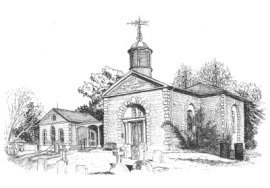 St John the Baptist ChurchKingston Bagpuize with SouthmoorRef: SJB - RA1Name of EventDate(s)Leader: ______________________________Deputy Leader:_______________________________Leader: ______________________________Deputy Leader:_______________________________Ref.ActivityHazard/Who May be HarmedAction to Reduce Risk to an Acceptable LevelPlease tick. Y,N or N/A1Leadership and direction of the club or event.Without clear direction and leadership attendees could be un-supervised and un-managed leading to risk of absconding and misconduct and risk of injury and abuse.The Nominated Leader will clearly identify themselves to all attendees and helpers and will identify to all attendees and helpers his/her Deputy in the event of his/her temporary absence. Before leaving the immediate activity room/area, the Leader will clearly signal to all attendees and helpers his/her temporary absence and will draw attention to the identity of the Deputy who will assume all leadership and directional functions until the Nominated Leader returns.2A club or event for entertainment and religious education of young people,  0 to 18 years.Physical and mental abuse of young people participating in the event.Leaders to be DBS checked. Unchecked helpers to be closely monitored. No child to be left alone with a single adult. Ratio of adults to children to match standards laid down by current appropriate legislation.3RegistrationYoung attendees wandering offA register of all attendees will be kept at the venue during the event. The register will be checked at the beginning of each of a morning, afternoon and/or evening session.4Use of brought-in kit and equipment.Accidental harm to children from faulty equipment and in-appropriate supervision.All electrical and mechanical equipment to be visually checked that it is in good working order and its use by children is to be supervised by a competent adult. 5Painting, cutting, pasting etc.Ingestion of hazardous substances. Accidents caused by sharp/faulty implements.Appropriate adult supervision at all times, appropriate protection to be worn by children (aprons, goggles, etc.) Eye bath and fresh drinking water to be immediately available. A certificated First Aider and appropriate First Aid kit to be in attendance at all times.6"Rough house, personal contact" games.Bumps, bruises and accidental falls to all participants (particularly between children of different age groups).Closely monitored supervision at all times. A certificated First Aider and appropriate First Aid kit to be in attendance at all times.7External games and activities.Potential participants "escaping" from grounds into un-supervised areas and onto public roads. Falls onto hard surfaces and/or projecting debris at ground level.Closely monitored supervision at all times. All gates to be guarded by an adult. Grounds to be checked for potentially dangerous debris. A certificated First Aider and appropriate First Aid kit to be in attendance at all times.8Access to kitchen and kitchen equipment.Accidents to children arising from contact with hot surfaces, electrical equipment, projecting utensil handles, knives, hot water, etc.Children banned from kitchen unless closely supervised by a competent adult.9Food preparation and consumption.Prepared food cooked incorrectly causing gastric illness. Served food falling on dirty floors.Any food preparation to be undertaken by a competent adult. Food to be eaten, preferably seated at chairs and table, under adult supervision. And see note 11 below re allergies.10Slips, trips and falls.Accidental harm to participating children.Close supervision at all times. A certificated First Aider and appropriate First Aid kit to be in attendance at all times.11FireBurns and suffocation to all attendees.Supervising adults to be aware of fire extinguisher locations and emergency exit doors, and to have prepared an evacuation and assembly strategy.12Attendees with a diagnosed medical condition and/or allergies becoming ill.Appropriate medicines and medical equipment are available.Parental consent forms include a request for relevant details for medicines, equipment and instructions to be registered with Nominated Deputy Leader before each event or series of events.  All medicines and equipment should be kept in a safe place and all helpers should be made aware of this location.13Need for emergency services.Serious injury, accident or fire to all attendees.At least two mobile phones to be available to call appropriate emergency service(s).14Child attending the lavatory with an adult Who may be harmed: the child physically, or the adult by defaultPost Code for Scout HQ is: OX13 5ARAny child attending the lavatory must be un-accompanied. If the child is not toilet-trained then a parent must stay in attendance throughout the event. If the child is obviously unwell then he/she should be accompanied by 2 adults and the cubicle door left open.15Event specifico   Address of Venue for Emergency Services : ExamplesAddress of Venue for Emergency Services : ExamplesAddress of Venue for Emergency Services : ExamplesAddress of Venue for Emergency Services : ExamplesJohn Blandy Primary SchoolLaurel DriveSouthmoor OX13 5DJSt John the Baptist ChurchAbingdon RoadKingston Bagpuize OX13 5AYThe Village HallDraycott RoadSouthmoor OX13 5BYOther VenueOX13 5ARI confirm I have read and understood this documentI confirm I have read and understood this documentI confirm I have read and understood this documentI confirm I have read and understood this documentLeaderName:__________________________________Signature:_______________________________Date:___________________Deputy LeaderName:__________________________________Signature:_______________________________Date:___________________First Aider (s)Name:__________________________________Signature:_______________________________Date:___________________HelperName:__________________________________Signature:_______________________________Date:___________________HelperName:__________________________________Signature:_______________________________Date:___________________HelperName:__________________________________Signature:_______________________________Date:___________________HelperName:__________________________________Signature:_______________________________Date:___________________Author 		Simon DandoReviewer 	Julie CarpenterAuthorised at PCC meeting held on 18 January 2016Review dateMarch 2017